 GENERAL FORM FOR NOTE-TAKING IN CLASS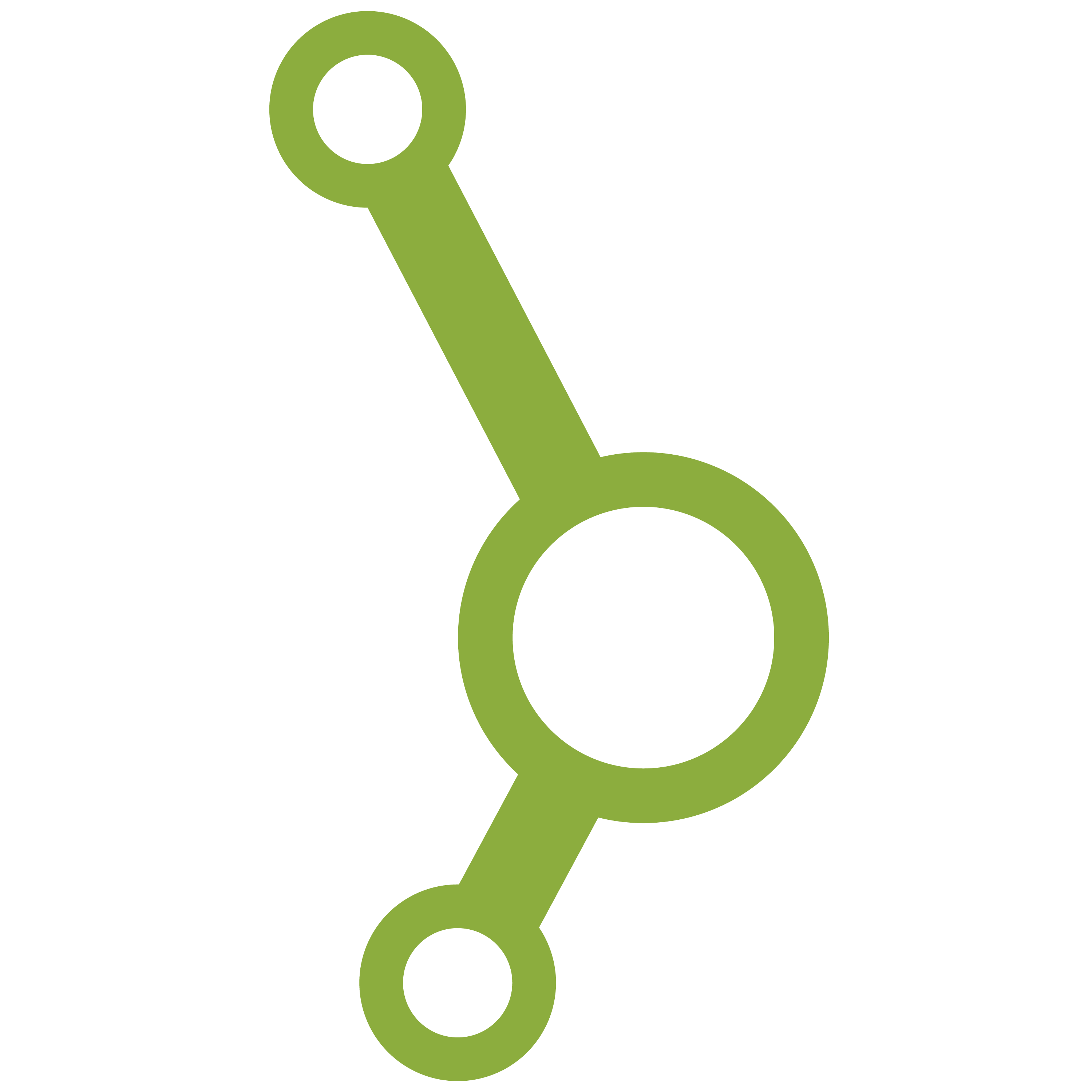 Date:	Course:   		              		Instructor:
Topic

Notes on the class content
Your own comments/thoughts